Технологическая карта 5 ОСП 3краткосрочной образовательной практикихудожественно –эстетической направленности для детей 4-5 лет «Подарок для мамы»ФИО Сяпукова Флюра Зявдетовна,Должность: воспитатель  Тематический план занятийПриложение к технологической карте № 1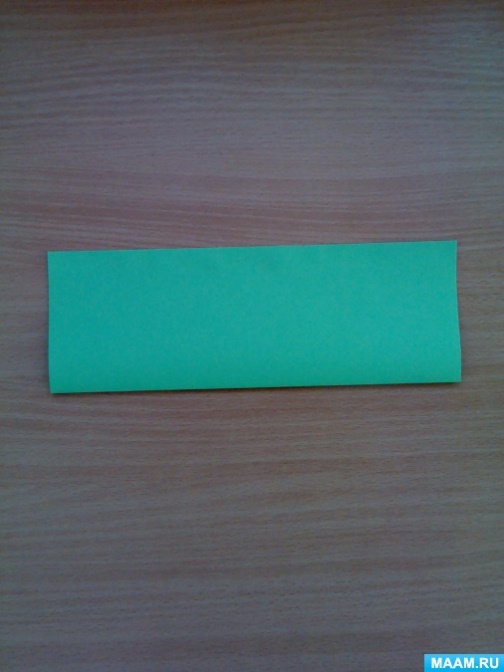 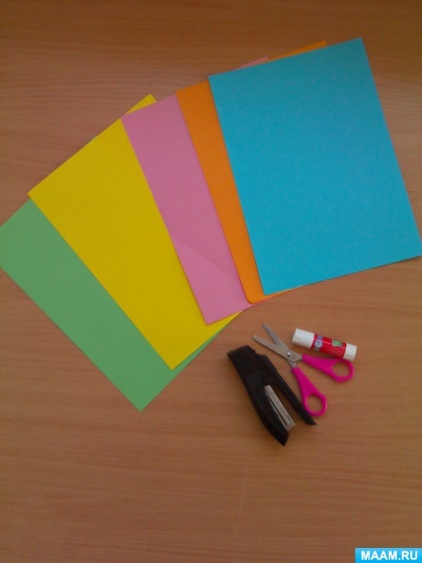 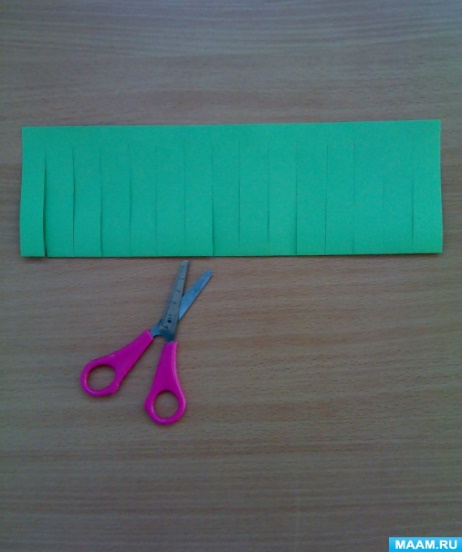 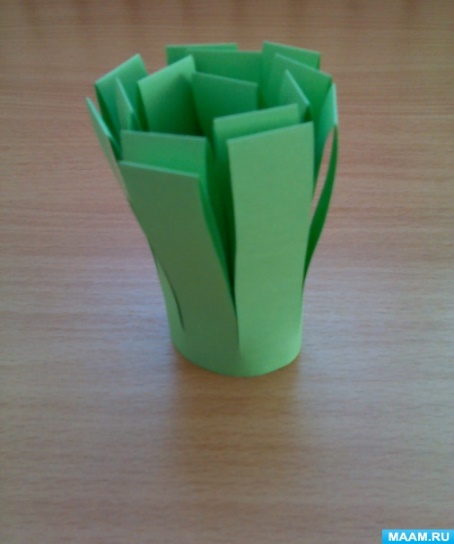 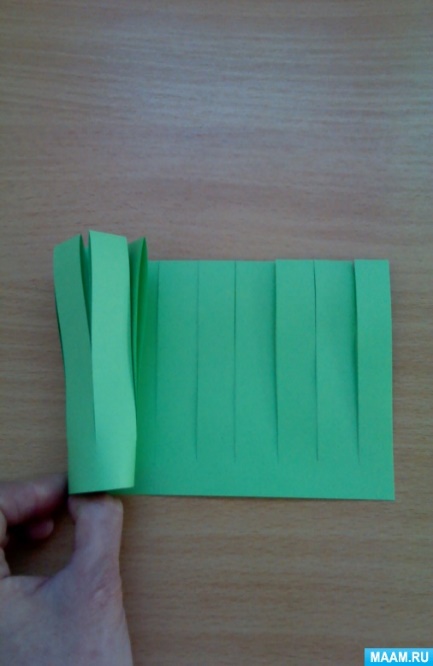 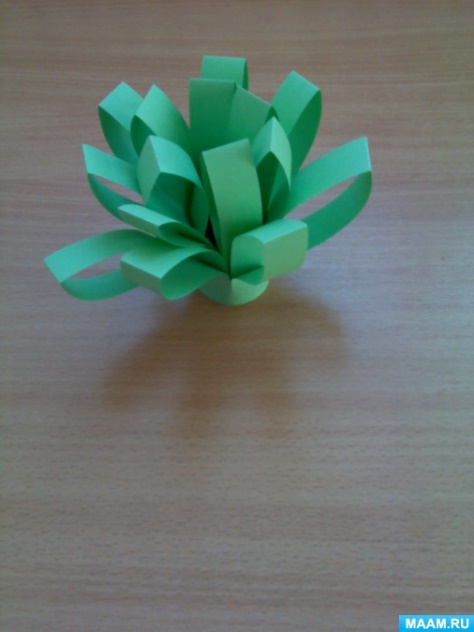 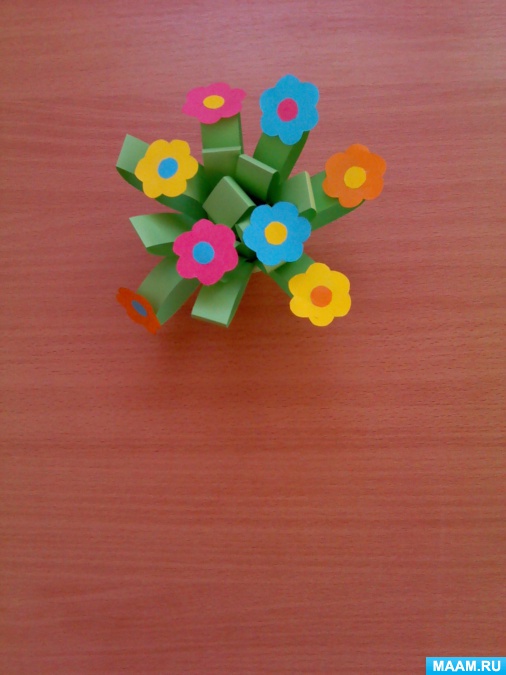 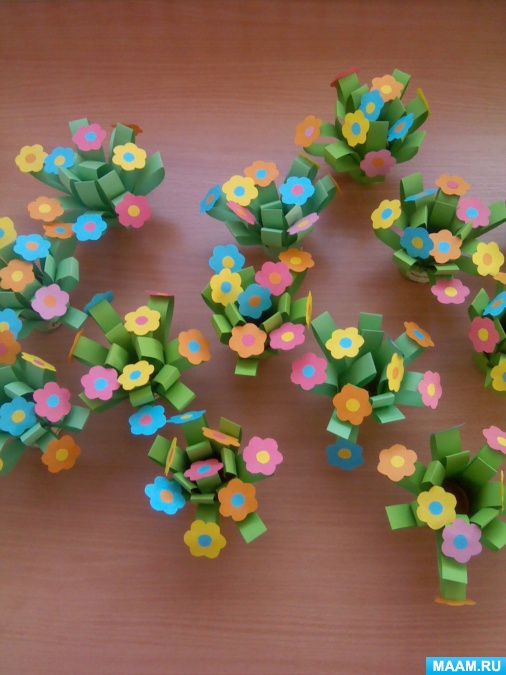 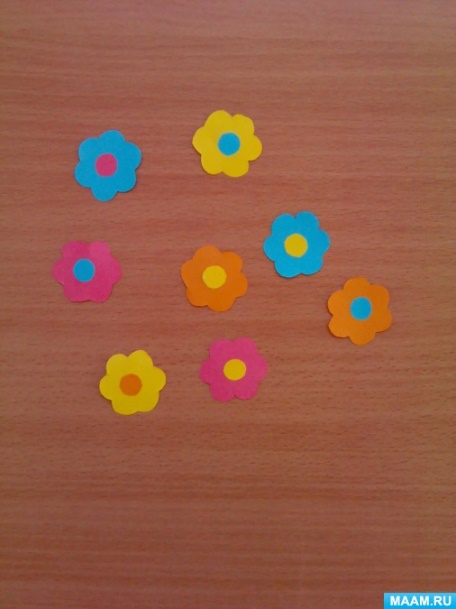 Аннотация для родителей (основная идея доступная для понимания, четко и лаконично формулированная) Мама… Как много в этом слове! Это и нежный поцелуй утром, добрые мягкие руки, помощь и опора в жизни! Мама-это самое доброе, самое святое и родное, что есть на земле. Она отдаст всё, даже жизнь, чтобы её ребёнок был счастлив! Мать -самый верный друг, который никогда не предаст!                                                                                                                На данном занятии дети с удовольствием изготовят подарок для своей мамы к 8 марта в виде яркого букета цветов из цветной бумаги.Цель КОПНаучить детей делать необычный букет из цветной бумаги.Количество часов КОП1 занятие 20 минутМаксимальное количество участниковГруппа детейПеречень материалов и оборудования для проведения КОПцветная двусторонняя бумага (обязательно должен присутствовать зеленый цвет, т.к. это основа букета), клей, ножницы, трафареты (шаблоны) цветов, бабочки. По желанию можно использовать фигурные дыроколы в форме бабочки, цветка.Предполагаемые результаты (умения/навыки, созданный продукт)Сформированы пространственные представления. Дети правильно располагают цветочки,  наклеивают их; умеют правильно пользоваться ножницами,  сформирован интерес и положительное отношение к аппликации.Список литературы, использованной при подготовке КОП. Стихи о маме, иллюстрации, презентация , ЗадачиДеятельность педагогаДеятельность детейПредполагаемый результат Тема: «Подарок для мамы»»Тема: «Подарок для мамы»»Тема: «Подарок для мамы»»Тема: «Подарок для мамы»»1.Воспитывать самостоятельность, аккуратность при вырезании инаклеивании цветов.2.Закрепить умения и навыки безопасного поведения у детей всамостоятельной деятельности с ножницами.3.Развивать творческую активность, желание завершать начатоедело, развивать мелкую моторику рук.4.Воспитывать заботливое отношение к маме, желание порадоватьбукетом цветов.- Ребята вспомните, какой праздник скоро будет?
-Восьмое марта это   праздник наших мам..-«Мы подарок маме покупать не станемПриготовим сами своими руками».- Когда даришь подарки нужно говорить вежливые слова, красивые слова. Тогда у вас подарок станет еще красивее. -Подарок, сделанный своими руками, всегда ценится больше, чем дорогая вещь. Ведь в этот подарок вкладывается не только силы, но и любовь.Подумайте,пожалуйста, чем можно порадовать маму?-Самый лучший подарок для мамы это – цветы!Итак, сегодня мы сделаем букет для мамы.Повторяют правила работы с ножницами.1.Берем двустороннюю бумагу зеленого цвета формата А4 и складываем пополам, склеиваем вдоль.2.Берем ножницы и режем узкие полоски вдоль всего листа, начиная с места сгиба.3.Переворачиваем заготовку склеенной стороной вниз и начинаем скручивать её в «рулон», формируя тем самым ширину букета.4. Клеем склеиваем края и получаем основу букета.5.«Раскрываем» листочки, закручивая полоски в разные стороны.6. Из цветной бумаги вырезаем по шаблону цветы, бабочек. На цветы приклеиваем вырезанные серединки.7. Оформляем букет. Приклеиваем на «листья» наши цветы и бабочки.Ребята, посмотрите, какая замечательная цветочная полянка у нас получилась!Эти букеты обязательно порадуют ваших мам в праздник 8 Марта!Возьмите свои цветы, давайте разложим их на столе и посмотрим какие красивые цветы у вас получились. Молодцы! Это потому что вы очень постарались.- Молодцы ребята! У всех получились красивые цветы для мам.- Восьмое марта.- Повторяют стих- Говорим нежные слова, вежливо обращаемся со взрослыми-Дети предлагают варианты ответов -Нарисовать рисунок, спеть песню, рассказать стихотворение)- Проговаривают правила работы с ножницами.- Внимательно слушают инструкцию воспитателя-Дети выполняют работу самостоятельно--Дети постепенно по мере изготовления выкладывают на отдельный стол и вместе с воспитателем рассматривают готовые работы.-Знают какой скоро праздник - Знают стихи к 8 марта-Умеют создавать художественную композицию-Умеют пользоваться ножницами,-Аккуратно вырезают, склеивают.